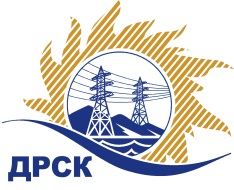 Акционерное Общество«Дальневосточная распределительная сетевая  компания»ПРОТОКОЛ № 372/МТПиР-ВП по выбору победителя открытого электронного запроса предложений на право заключения договора «Шкаф автоматики управления дугогасящими агрегатами». Закупка№1727   ЕИС № 31704884161Форма голосования членов Закупочной комиссии: очно-заочная.ПРИСУТСТВОВАЛИ: 10 членов постоянно действующей Закупочной комиссии АО «ДРСК»  2-го уровня.ВОПРОСЫ, ВЫНОСИМЫЕ НА РАССМОТРЕНИЕ ЗАКУПОЧНОЙ КОМИССИИ: Об утверждении результатов процедуры переторжки.Об итоговой ранжировке заявок.О выборе победителя запроса предложений.РЕШИЛИ:По вопросу № 1Признать процедуру переторжки состоявшейсяУтвердить окончательные цены заявок участниковПо вопросу № 2Утвердить итоговую ранжировку заявокПо вопросу № 3Признать победителем запроса предложений на право заключения договора: «Шкаф автоматики управления дугогасящими агрегатами»  участника, занявшего первое место в итоговой ранжировке по степени предпочтительности для заказчика: ООО "НПП Бреслер" (428018, г. Чебоксары, ул. Афанасьева, д.13) на условиях: стоимость предложения 944 000,00 руб. (цена без НДС: 800 000,00 руб.). Срок завершения поставки: в течение 45 календарных дней с момента заключения договора. Условия оплаты:  в течение  30  календарных дней с даты подписания акта сдачи- приемки Товара, товарной накладной (ТОРГ-12). Оплата на выполнение работ по настройке автоматики- в течение 30 календарных дней с момента подписания акта выполненных работ. Гарантийный срок на оборудование: 7 лет  с момента ввода в эксплуатацию, но не более 7,5 лет с момента поставки. Гарантия на шеф-наладочные работы – 7 лет с момента подписания акта выполненных работ.  Ответственный секретарь Закупочной комиссии 2 уровня                                                                 М.Г.ЕлисееваТерешкина Г.М.(416-2) 397-260г.  Благовещенск«24 » апреля 2017№п/пНаименование Участника закупки и его адресОбщая цена заявки до переторжки, руб. Общая цена заявки после переторжки, руб. ООО ВП "ПРОЦИОН" (428008, Россия, Чувашская Республика - Чувашия, г. Чебоксары, ул. Текстильщиков, д. 8)1 150 000,001 150 000,002.ООО "НПП Бреслер" (428018, г. Чебоксары, ул. Афанасьева, д.13)1 440 000,00800 000,003.ООО "ПРОМИС" (428015, ЧР, г.Чебоксары, Московский проспект, д.17, стр.1, оф.14)1 445 000,001 445 000,004.ООО "ИНБРЭС" (428000, Россия, Чувашская Республика - Чувашия, г. Чебоксары, ул. Афанасьева, д. 13, оф. 2)2 031 100,00960 000,00Место в предварительной ранжировкеНаименование участника и его адресСтрана происхожденияОкончательная цена заявки после переторжки, руб.Итоговая оценка предпочтительности заявок после переторжки1 местоООО "НПП Бреслер" (428018, г. Чебоксары, ул. Афанасьева, д.13)РФ800 000,003,252 местоООО "ИНБРЭС" (428000, Россия, Чувашская Республика - Чувашия, г. Чебоксары, ул. Афанасьева, д. 13, оф. 2)	РФ	960 000,00	2,86РФ960 000,002,863 местоООО ВП "ПРОЦИОН" (428008, Россия, Чувашская Республика - Чувашия, г. Чебоксары, ул. Текстильщиков, д. 8)РФ1 150 000,002,494 местоООО "ПРОМИС" (428015, ЧР, г.Чебоксары, Московский проспект, д.17, стр.1, оф.14)РФ1 445 000,001,80